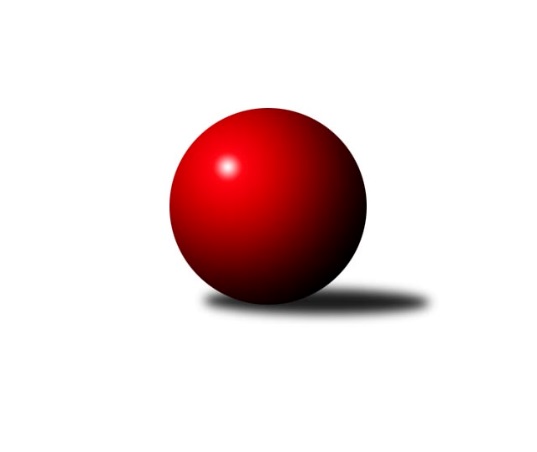 Č.24Ročník 2012/2013	13.4.2013Nejlepšího výkonu v tomto kole: 2696 dosáhlo družstvo: TJ Jiskra Rýmařov ˝A˝Severomoravská divize 2012/2013Výsledky 24. kolaSouhrnný přehled výsledků:TJ Unie Hlubina ˝A˝	- KK Lipník nad Bečvou ˝A˝	12:4	2607:2530		13.4.TJ Sokol Sedlnice ˝A˝	- TJ Opava ˝B˝	4:12	2547:2588		13.4.SKK Ostrava B	- TJ  Odry ˝A˝	14:2	2489:2354		13.4.TJ VOKD Poruba ˝A˝	- KK Šumperk ˝B˝	6:10	2467:2479		13.4.SKK Jeseník ˝A˝	- TJ Horní Benešov ˝B˝	6:10	2644:2672		13.4.TJ Jiskra Rýmařov ˝A˝	- KK Hranice ˝A˝	14:2	2696:2529		13.4.Sokol Přemyslovice ˝B˝	- KK Minerva Opava ˝A˝	4:12	2508:2590		13.4.Tabulka družstev:	1.	KK Minerva Opava ˝A˝	24	19	0	5	253 : 131 	 	 2561	38	2.	TJ Unie Hlubina ˝A˝	24	17	1	6	242 : 142 	 	 2521	35	3.	TJ Jiskra Rýmařov ˝A˝	24	15	0	9	220 : 164 	 	 2510	30	4.	TJ Horní Benešov ˝B˝	24	13	1	10	214 : 170 	 	 2536	27	5.	KK Lipník nad Bečvou ˝A˝	24	13	0	11	200 : 184 	 	 2491	26	6.	TJ Opava ˝B˝	24	13	0	11	193 : 191 	 	 2524	26	7.	Sokol Přemyslovice ˝B˝	24	12	1	11	207 : 177 	 	 2505	25	8.	SKK Jeseník ˝A˝	24	12	1	11	200 : 184 	 	 2520	25	9.	TJ  Odry ˝A˝	24	12	0	12	203 : 181 	 	 2494	24	10.	SKK Ostrava B	24	10	0	14	158 : 226 	 	 2469	20	11.	KK Hranice ˝A˝	24	9	0	15	150 : 234 	 	 2484	18	12.	TJ Sokol Sedlnice ˝A˝	24	8	1	15	163 : 221 	 	 2523	17	13.	KK Šumperk ˝B˝	24	7	0	17	144 : 240 	 	 2501	14	14.	TJ VOKD Poruba ˝A˝	24	5	1	18	141 : 243 	 	 2476	11Podrobné výsledky kola:	 TJ Unie Hlubina ˝A˝	2607	12:4	2530	KK Lipník nad Bečvou ˝A˝	Eva Marková	 	 204 	 208 		412 	 0:2 	 423 	 	219 	 204		Richard Štětka	Petr Chodura	 	 210 	 233 		443 	 2:0 	 436 	 	202 	 234		Jitka Szczyrbová	Petr Brablec	 	 201 	 204 		405 	 2:0 	 390 	 	186 	 204		Vilém Zeiner	Michal Zatyko	 	 225 	 212 		437 	 2:0 	 424 	 	221 	 203		Petr Hendrych	František Oliva	 	 207 	 206 		413 	 0:2 	 421 	 	205 	 216		Zdeněk Macháček	Michal Hejtmánek	 	 248 	 249 		497 	 2:0 	 436 	 	217 	 219		Zdeněk Macháčekrozhodčí: Nejlepší výkon utkání: 497 - Michal Hejtmánek	 TJ Sokol Sedlnice ˝A˝	2547	4:12	2588	TJ Opava ˝B˝	Martin Juřica	 	 218 	 234 		452 	 0:2 	 468 	 	233 	 235		Maciej Basista	Ivo Stuchlík	 	 198 	 214 		412 	 0:2 	 445 	 	217 	 228		Marek Hynar	Jaroslav Chvostek	 	 215 	 212 		427 	 0:2 	 439 	 	238 	 201		Pavel Kovalčík	Adam Chvostek	 	 196 	 201 		397 	 0:2 	 431 	 	227 	 204		Milan Jahn	Milan Janyška	 	 216 	 234 		450 	 2:0 	 411 	 	215 	 196		Rudolf Haim	Jan Stuchlík	 	 212 	 197 		409 	 2:0 	 394 	 	206 	 188		Josef Němecrozhodčí: Nejlepší výkon utkání: 468 - Maciej Basista	 SKK Ostrava B	2489	14:2	2354	TJ  Odry ˝A˝	František Deingruber	 	 202 	 214 		416 	 2:0 	 406 	 	203 	 203		Stanislav Ovšák	Dominik Bohm	 	 216 	 214 		430 	 2:0 	 377 	 	193 	 184		Daniel Malina	Dan Šodek	 	 182 	 208 		390 	 0:2 	 402 	 	201 	 201		Miroslav Dimidenko	Lenka Pouchlá	 	 201 	 194 		395 	 2:0 	 351 	 	169 	 182		Jan Šebek	Miroslav Složil	 	 211 	 228 		439 	 2:0 	 403 	 	208 	 195		Karel Chlevišťan	Zdeněk Kuna	 	 209 	 210 		419 	 2:0 	 415 	 	206 	 209		Petr Dvorskýrozhodčí: Nejlepší výkon utkání: 439 - Miroslav Složil	 TJ VOKD Poruba ˝A˝	2467	6:10	2479	KK Šumperk ˝B˝	Petr Basta	 	 209 	 202 		411 	 2:0 	 373 	 	189 	 184		Miroslav Mrkos	Jan Míka	 	 224 	 232 		456 	 2:0 	 444 	 	202 	 242		Pavel Heinisch	Petr Číž	 	 203 	 201 		404 	 0:2 	 412 	 	197 	 215		Jaromír Rabenseifner	Vladimír Trojek	 	 184 	 192 		376 	 0:2 	 426 	 	223 	 203		Milan Vymazal	Ladislav Míka	 	 207 	 181 		388 	 0:2 	 426 	 	218 	 208		Gustav Vojtek	Martin Skopal	 	 193 	 239 		432 	 2:0 	 398 	 	186 	 212		Jan Semrádrozhodčí: Nejlepší výkon utkání: 456 - Jan Míka	 SKK Jeseník ˝A˝	2644	6:10	2672	TJ Horní Benešov ˝B˝	Petr Šulák	 	 232 	 203 		435 	 2:0 	 388 	 	201 	 187		Vladislav Pečinka	Miroslav Setinský	 	 220 	 216 		436 	 0:2 	 470 	 	251 	 219		Vlastimil Skopalík	Václav Smejkal	 	 230 	 225 		455 	 2:0 	 448 	 	222 	 226		Michal Blažek	Jiří Vrba	 	 244 	 196 		440 	 2:0 	 410 	 	187 	 223		Martin Bilíček	Zdeněk Janoud	 	 222 	 215 		437 	 0:2 	 488 	 	257 	 231		Michal Klich	Jiří Fárek	 	 232 	 209 		441 	 0:2 	 468 	 	224 	 244		Petr Rakrozhodčí: Nejlepší výkon utkání: 488 - Michal Klich	 TJ Jiskra Rýmařov ˝A˝	2696	14:2	2529	KK Hranice ˝A˝	Ladislav Janáč	 	 215 	 220 		435 	 2:0 	 418 	 	216 	 202		Vratislav Kolář	Věra Tomanová	 	 255 	 238 		493 	 2:0 	 421 	 	214 	 207		Josef Schwarz	Josef Pilatík	 	 214 	 250 		464 	 2:0 	 392 	 	204 	 188		František Opravil	Jaroslav Heblák *1	 	 184 	 217 		401 	 2:0 	 394 	 	223 	 171		Vladimír Hudec	Štěpán Charník	 	 230 	 215 		445 	 0:2 	 488 	 	260 	 228		Anna Ledvinová	Jaroslav Tezzele	 	 234 	 224 		458 	 2:0 	 416 	 	220 	 196		Petr Pavelkarozhodčí: střídání: *1 od 36. hodu Josef MatušekNejlepší výkon utkání: 493 - Věra Tomanová	 Sokol Přemyslovice ˝B˝	2508	4:12	2590	KK Minerva Opava ˝A˝	Pavel Močár	 	 223 	 217 		440 	 2:0 	 425 	 	226 	 199		Zdeněk Chlopčík	Miroslav Ondrouch	 	 223 	 199 		422 	 0:2 	 428 	 	208 	 220		Stanislav Brokl	Jiří Kankovský	 	 210 	 214 		424 	 0:2 	 451 	 	230 	 221		Josef Plšek	Jiří Šoupal	 	 205 	 173 		378 	 0:2 	 440 	 	231 	 209		Tomáš Slavík	Jan Sedláček	 	 213 	 208 		421 	 2:0 	 412 	 	195 	 217		Vladimír Heiser	Zdeněk Grulich	 	 200 	 223 		423 	 0:2 	 434 	 	228 	 206		Luděk Slaninarozhodčí: Nejlepší výkon utkání: 451 - Josef PlšekPořadí jednotlivců:	jméno hráče	družstvo	celkem	plné	dorážka	chyby	poměr kuž.	Maximum	1.	Petr Rak 	TJ Horní Benešov ˝B˝	442.92	296.9	146.0	3.5	9/13	(472)	2.	Václav Smejkal 	SKK Jeseník ˝A˝	440.33	295.4	144.9	3.5	13/13	(477)	3.	Petr Chodura 	TJ Unie Hlubina ˝A˝	439.51	297.4	142.1	2.6	13/13	(495)	4.	Karel Chlevišťan 	TJ  Odry ˝A˝	439.16	291.5	147.7	3.3	10/13	(484)	5.	Pavel Martinec 	KK Minerva Opava ˝A˝	438.48	295.8	142.7	2.9	9/13	(478)	6.	Michal Klich 	TJ Horní Benešov ˝B˝	435.73	294.4	141.4	3.8	12/13	(488)	7.	Luděk Slanina 	KK Minerva Opava ˝A˝	434.33	295.6	138.7	3.0	10/13	(506)	8.	František Oliva 	TJ Unie Hlubina ˝A˝	433.52	288.4	145.2	2.8	13/13	(484)	9.	Zdeněk Chlopčík 	KK Minerva Opava ˝A˝	433.34	293.5	139.8	5.7	13/13	(473)	10.	Pavel Močár 	Sokol Přemyslovice ˝B˝	432.57	296.4	136.2	6.6	10/13	(467)	11.	Zdeněk Janoud 	SKK Jeseník ˝A˝	431.06	292.0	139.1	4.7	13/13	(493)	12.	Petr Pavelka 	KK Hranice ˝A˝	430.37	290.6	139.8	3.7	13/14	(470)	13.	Ivo Stuchlík 	TJ Sokol Sedlnice ˝A˝	430.31	292.9	137.4	4.4	13/13	(454)	14.	Anna Ledvinová 	KK Hranice ˝A˝	430.05	289.9	140.2	3.9	13/14	(495)	15.	Jaroslav Tezzele 	TJ Jiskra Rýmařov ˝A˝	429.88	292.1	137.8	3.9	13/13	(458)	16.	Pavel Heinisch 	KK Šumperk ˝B˝	429.65	295.2	134.5	4.4	10/13	(451)	17.	Tomáš Slavík 	KK Minerva Opava ˝A˝	429.52	291.9	137.7	3.1	11/13	(480)	18.	Michal Zatyko 	TJ Unie Hlubina ˝A˝	429.27	292.6	136.7	4.1	11/13	(469)	19.	Michal Hejtmánek 	TJ Unie Hlubina ˝A˝	428.70	288.7	140.0	3.0	11/13	(503)	20.	Lenka Pouchlá 	SKK Ostrava B	428.37	291.1	137.2	3.0	11/13	(470)	21.	Ladislav Janáč 	TJ Jiskra Rýmařov ˝A˝	427.98	291.5	136.5	5.3	9/13	(470)	22.	Marek Hynar 	TJ Opava ˝B˝	427.31	295.2	132.1	5.1	11/13	(462)	23.	Vladimír Heiser 	KK Minerva Opava ˝A˝	427.08	288.4	138.7	3.1	12/13	(486)	24.	Věra Tomanová 	TJ Jiskra Rýmařov ˝A˝	426.70	286.8	139.9	3.9	13/13	(493)	25.	Zdeněk Macháček 	KK Lipník nad Bečvou ˝A˝	426.64	294.6	132.1	5.4	11/13	(460)	26.	Ladislav Míka 	TJ VOKD Poruba ˝A˝	426.38	291.8	134.6	5.1	11/12	(463)	27.	Stanislav Brokl 	KK Minerva Opava ˝A˝	426.23	284.2	142.0	4.7	9/13	(458)	28.	Adam Chvostek 	TJ Sokol Sedlnice ˝A˝	425.66	290.1	135.6	4.8	10/13	(467)	29.	Maciej Basista 	TJ Opava ˝B˝	425.50	291.8	133.7	4.5	13/13	(468)	30.	Jitka Szczyrbová 	KK Lipník nad Bečvou ˝A˝	424.81	287.3	137.5	4.0	12/13	(452)	31.	Jiří Fárek 	SKK Jeseník ˝A˝	424.41	291.2	133.2	4.6	11/13	(471)	32.	Jaroslav Chvostek 	TJ Sokol Sedlnice ˝A˝	424.06	290.2	133.9	5.2	10/13	(473)	33.	Martin Juřica 	TJ Sokol Sedlnice ˝A˝	424.03	290.9	133.1	7.1	9/13	(461)	34.	Zdeněk Grulich 	Sokol Přemyslovice ˝B˝	423.98	291.2	132.7	4.8	12/13	(456)	35.	Vladislav Pečinka 	TJ Horní Benešov ˝B˝	423.94	293.6	130.4	4.6	13/13	(472)	36.	Jan Semrád 	KK Šumperk ˝B˝	423.76	290.1	133.6	4.9	9/13	(466)	37.	Petr Dvorský 	TJ  Odry ˝A˝	423.60	290.2	133.4	3.5	12/13	(466)	38.	Miroslav Ondrouch 	Sokol Přemyslovice ˝B˝	423.06	289.3	133.8	4.6	13/13	(478)	39.	Pavel Kovalčík 	TJ Opava ˝B˝	422.33	280.9	141.4	2.9	12/13	(474)	40.	Jaromír Rabenseifner 	KK Šumperk ˝B˝	422.05	292.6	129.4	5.8	13/13	(447)	41.	Jan Sedláček 	Sokol Přemyslovice ˝B˝	421.60	288.3	133.3	4.1	13/13	(458)	42.	Vlastimil Skopalík 	TJ Horní Benešov ˝B˝	421.28	287.4	133.9	5.9	12/13	(470)	43.	Marek Frydrych 	TJ  Odry ˝A˝	421.17	290.2	131.0	3.8	12/13	(470)	44.	Stanislav Ovšák 	TJ  Odry ˝A˝	420.43	287.1	133.3	5.0	9/13	(483)	45.	Josef Němec 	TJ Opava ˝B˝	420.05	294.9	125.1	6.0	11/13	(451)	46.	Milan Vymazal 	KK Šumperk ˝B˝	420.00	291.7	128.3	4.9	13/13	(454)	47.	Zdeněk Macháček 	KK Lipník nad Bečvou ˝A˝	419.90	292.4	127.5	5.0	13/13	(452)	48.	Richard Štětka 	KK Lipník nad Bečvou ˝A˝	419.62	288.4	131.3	5.8	13/13	(464)	49.	Rudolf Haim 	TJ Opava ˝B˝	419.00	290.1	128.9	5.1	12/13	(448)	50.	Miroslav Dimidenko 	TJ  Odry ˝A˝	418.83	287.9	130.9	4.4	12/13	(477)	51.	Milan Jahn 	TJ Opava ˝B˝	418.69	286.8	131.9	4.3	12/13	(490)	52.	Martin Skopal 	TJ VOKD Poruba ˝A˝	418.42	287.6	130.9	4.9	11/12	(455)	53.	Petr Brablec 	TJ Unie Hlubina ˝A˝	418.18	289.8	128.3	5.6	13/13	(459)	54.	Michal Blažek 	TJ Horní Benešov ˝B˝	417.59	291.5	126.1	6.4	13/13	(448)	55.	Petr Basta 	TJ VOKD Poruba ˝A˝	415.93	290.5	125.5	5.5	9/12	(441)	56.	Josef Matušek 	TJ Jiskra Rýmařov ˝A˝	414.96	288.5	126.4	7.1	13/13	(456)	57.	Vilém Zeiner 	KK Lipník nad Bečvou ˝A˝	414.89	293.0	121.9	6.5	12/13	(447)	58.	Petr Šulák 	SKK Jeseník ˝A˝	414.63	284.2	130.5	5.6	13/13	(464)	59.	Vladimír Hudec 	KK Hranice ˝A˝	413.83	293.2	120.6	5.9	11/14	(460)	60.	Josef Pilatík 	TJ Jiskra Rýmařov ˝A˝	412.97	289.5	123.5	6.5	10/13	(464)	61.	Jan Míka 	TJ VOKD Poruba ˝A˝	412.84	286.2	126.7	5.8	10/12	(460)	62.	Jiří Šoupal 	Sokol Přemyslovice ˝B˝	412.44	282.7	129.7	5.4	12/13	(464)	63.	Miroslav Složil 	SKK Ostrava B	412.14	288.8	123.3	5.5	12/13	(472)	64.	Dan Šodek 	SKK Ostrava B	410.80	285.8	125.0	5.1	12/13	(444)	65.	Gustav Vojtek 	KK Šumperk ˝B˝	410.27	281.9	128.4	6.0	10/13	(454)	66.	Tomáš Polášek 	SKK Ostrava B	410.09	285.6	124.5	6.4	10/13	(435)	67.	Petr Číž 	TJ VOKD Poruba ˝A˝	409.82	285.0	124.9	6.1	11/12	(446)	68.	Martin Bilíček 	TJ Horní Benešov ˝B˝	409.09	282.5	126.6	5.8	10/13	(449)	69.	Jaroslav Heblák 	TJ Jiskra Rýmařov ˝A˝	408.56	286.6	122.0	9.9	10/13	(443)	70.	Rostislav Bareš 	TJ VOKD Poruba ˝A˝	405.74	281.7	124.0	8.6	8/12	(472)	71.	Štěpán Charník 	TJ Jiskra Rýmařov ˝A˝	404.66	279.9	124.8	7.3	10/13	(463)	72.	Miroslav Setinský 	SKK Jeseník ˝A˝	404.04	282.8	121.2	8.0	12/13	(447)	73.	Jiří Terrich 	KK Hranice ˝A˝	403.57	288.7	114.9	8.4	12/14	(441)	74.	Jiří Vrba 	SKK Jeseník ˝A˝	402.89	284.8	118.1	6.2	9/13	(474)	75.	František Deingruber 	SKK Ostrava B	402.68	283.9	118.7	7.6	9/13	(435)	76.	Zdeněk Kuna 	SKK Ostrava B	402.32	279.8	122.6	6.4	10/13	(425)	77.	František Opravil 	KK Hranice ˝A˝	401.09	280.5	120.6	6.4	12/14	(462)	78.	Miroslav Mrkos 	KK Šumperk ˝B˝	399.34	282.4	117.0	7.5	11/13	(433)		Milan Janyška 	TJ Sokol Sedlnice ˝A˝	452.94	300.5	152.5	1.6	6/13	(502)		Radek Grulich 	Sokol Přemyslovice ˝B˝	448.00	311.0	137.0	5.0	1/13	(448)		Pavel Marek 	TJ Unie Hlubina ˝A˝	446.33	298.5	147.8	3.8	2/13	(460)		Michal Blažek 	TJ Opava ˝B˝	443.00	304.5	138.5	2.5	2/13	(465)		Vladimír Peter 	TJ Opava ˝B˝	441.00	293.0	148.0	2.5	2/13	(451)		Rostislav Cundrla 	SKK Jeseník ˝A˝	431.75	299.8	132.0	1.5	2/13	(443)		Roman Šíma ml. 	TJ  Odry ˝A˝	431.00	289.0	142.0	4.5	1/13	(435)		Karel Kučera 	SKK Jeseník ˝A˝	430.67	297.3	133.3	4.7	2/13	(457)		David Láčík 	TJ Horní Benešov ˝B˝	429.00	299.0	130.0	4.0	1/13	(429)		Michal Rašťák 	TJ Horní Benešov ˝B˝	428.00	286.0	142.0	7.0	1/13	(428)		Petr Hendrych 	KK Lipník nad Bečvou ˝A˝	425.92	290.4	135.5	4.5	4/13	(433)		Petr Dankovič 	TJ Horní Benešov ˝B˝	422.25	285.1	137.2	5.1	5/13	(446)		Vratislav Kolář 	KK Hranice ˝A˝	422.05	290.3	131.7	5.6	8/14	(465)		Zdeněk Mžik 	TJ VOKD Poruba ˝A˝	422.00	281.0	141.0	4.0	1/12	(422)		Petr Matějka 	KK Šumperk ˝B˝	421.63	289.9	131.7	4.3	8/13	(479)		Martin Zavacký 	SKK Jeseník ˝A˝	420.83	292.0	128.8	6.0	3/13	(454)		Oldřich Pajchl 	Sokol Přemyslovice ˝B˝	419.00	289.7	129.3	6.3	1/13	(450)		František Sedláček 	TJ Unie Hlubina ˝A˝	419.00	295.0	124.0	4.0	1/13	(419)		Zdeněk Skala 	TJ Sokol Sedlnice ˝A˝	418.54	284.2	134.4	4.5	8/13	(460)		Rostislav Kletenský 	TJ Sokol Sedlnice ˝A˝	418.00	276.0	142.0	4.0	1/13	(418)		Milan Dvorský 	Sokol Přemyslovice ˝B˝	417.16	287.4	129.8	6.6	5/13	(477)		Jan Pavlosek 	SKK Ostrava B	416.30	291.7	124.6	6.1	7/13	(442)		Jaroslav Lušovský 	TJ  Odry ˝A˝	414.81	280.9	133.9	6.7	8/13	(441)		Marek Hampl 	TJ Jiskra Rýmařov ˝A˝	414.00	269.0	145.0	5.0	1/13	(414)		Aleš Fischer 	KK Minerva Opava ˝A˝	413.82	283.6	130.2	5.1	7/13	(453)		Vlastimila Kolářová 	KK Lipník nad Bečvou ˝A˝	413.50	286.5	127.0	7.5	2/13	(432)		Josef Plšek 	KK Minerva Opava ˝A˝	413.19	286.8	126.4	6.2	8/13	(452)		Karel Škrobánek 	TJ Opava ˝B˝	413.00	275.5	137.5	6.5	1/13	(419)		Jaromír Hendrych ml. 	TJ Horní Benešov ˝B˝	412.33	284.0	128.3	6.7	3/13	(440)		Rudolf Riezner 	TJ Unie Hlubina ˝A˝	412.00	281.5	130.5	4.5	2/13	(417)		Veronika Poláčková 	TJ Sokol Sedlnice ˝A˝	412.00	306.0	106.0	8.0	1/13	(412)		Michal Bezruč 	TJ VOKD Poruba ˝A˝	411.33	286.0	125.3	8.0	1/12	(419)		Jiří Koloděj 	SKK Ostrava B	411.25	294.0	117.3	6.0	4/13	(430)		Jiří Kankovský 	Sokol Přemyslovice ˝B˝	409.13	280.3	128.9	6.8	4/13	(424)		Dominik Bohm 	SKK Ostrava B	409.00	280.5	128.5	5.5	1/13	(430)		Svatopluk Kříž 	TJ Opava ˝B˝	409.00	285.0	124.0	7.0	1/13	(409)		Jaroslav Tobola 	TJ Sokol Sedlnice ˝A˝	408.73	286.2	122.6	6.4	6/13	(439)		Miroslav Mikulský 	TJ Sokol Sedlnice ˝A˝	408.37	291.0	117.4	8.4	7/13	(443)		Josef Schwarz 	KK Hranice ˝A˝	408.32	282.6	125.7	8.6	5/14	(442)		Jiří Vrba 	SKK Jeseník ˝A˝	408.00	277.0	131.0	4.7	3/13	(432)		Jakub Telařík 	TJ Sokol Sedlnice ˝A˝	408.00	277.8	130.2	6.6	3/13	(444)		Michal Strachota 	KK Šumperk ˝B˝	408.00	280.0	128.0	6.0	1/13	(408)		Břetislav Mrkvica 	TJ VOKD Poruba ˝A˝	407.00	274.5	132.5	4.0	2/12	(410)		Lukáš Sedláček 	Sokol Přemyslovice ˝B˝	406.00	281.4	124.6	7.0	5/13	(439)		Václav Rábl 	TJ Unie Hlubina ˝A˝	405.83	275.8	130.0	7.3	3/13	(454)		Karel Pitrun 	KK Hranice ˝A˝	405.63	279.5	126.1	5.9	8/14	(451)		Milan Smékal 	Sokol Přemyslovice ˝B˝	405.00	283.0	122.0	8.0	2/13	(408)		Jaromíra Smejkalová 	SKK Jeseník ˝A˝	405.00	284.0	121.0	6.0	1/13	(405)		Michal Blinka 	SKK Ostrava B	404.00	264.0	140.0	7.0	1/13	(404)		Zdeněk Šíma st. 	TJ  Odry ˝A˝	404.00	282.0	122.0	7.5	1/13	(422)		Miroslav Futerko 	SKK Ostrava B	404.00	291.0	113.0	7.0	1/13	(404)		Jan Stuchlík 	TJ Sokol Sedlnice ˝A˝	403.27	284.2	119.0	6.5	5/13	(432)		Josef Suchan 	KK Šumperk ˝B˝	403.10	283.3	119.8	6.3	5/13	(427)		Jakub Hájek 	TJ VOKD Poruba ˝A˝	403.00	278.0	125.0	8.0	1/12	(403)		Jaroslav Klekner 	TJ VOKD Poruba ˝A˝	402.00	290.5	111.5	7.5	2/12	(411)		Jaroslav Mika 	TJ  Odry ˝A˝	401.50	286.8	114.8	10.0	4/13	(441)		Stanislav Brejcha 	TJ Sokol Sedlnice ˝A˝	401.00	270.0	131.0	7.0	1/13	(401)		Petr Kozák 	TJ Horní Benešov ˝B˝	401.00	286.0	115.0	4.0	1/13	(401)		Jiří Brož 	TJ  Odry ˝A˝	400.50	280.0	120.5	6.5	2/13	(410)		Marcela Jurníčková 	Sokol Přemyslovice ˝B˝	399.88	281.8	118.1	7.5	4/13	(422)		Jaroslav Koppa 	KK Lipník nad Bečvou ˝A˝	398.50	272.8	125.8	7.8	2/13	(413)		Lukáš Trojek 	TJ VOKD Poruba ˝A˝	398.00	284.0	114.0	10.0	1/12	(398)		Tomáš Valíček 	TJ Opava ˝B˝	397.42	275.5	121.9	7.4	6/13	(447)		Jan Špalek 	KK Lipník nad Bečvou ˝A˝	397.00	282.8	114.3	7.5	4/13	(417)		Vladimír Trojek 	TJ VOKD Poruba ˝A˝	396.48	276.5	120.0	6.6	7/12	(428)		Aleš Dimidenko 	TJ  Odry ˝A˝	396.00	276.0	120.0	6.8	2/13	(427)		David Mrkvica 	TJ Sokol Sedlnice ˝A˝	396.00	281.0	115.0	8.5	2/13	(405)		Petr Šebestík 	SKK Ostrava B	395.00	273.5	121.5	7.5	2/13	(420)		Zdeňka Terrichová 	KK Hranice ˝A˝	394.50	272.5	122.0	8.0	2/14	(405)		Radmila Pastvová 	TJ Unie Hlubina ˝A˝	393.96	276.8	117.2	10.1	5/13	(444)		Ivo Marek 	TJ VOKD Poruba ˝A˝	393.83	277.2	116.7	8.8	3/12	(433)		Daniel Ševčík  st.	TJ  Odry ˝A˝	392.00	276.0	116.0	6.0	1/13	(392)		Eva Marková 	TJ Unie Hlubina ˝A˝	390.50	278.0	112.5	9.5	2/13	(412)		Pavel Skopalík 	TJ Horní Benešov ˝B˝	389.00	261.0	128.0	3.0	1/13	(389)		Rostislav Pelz 	KK Lipník nad Bečvou ˝A˝	386.13	279.7	106.4	11.4	6/13	(416)		Jan Šebek 	TJ  Odry ˝A˝	383.23	271.4	111.9	8.3	8/13	(430)		Maxim Bedarev 	TJ Unie Hlubina ˝A˝	382.00	258.0	124.0	7.0	1/13	(382)		Zdeněk Krejčiřík 	KK Lipník nad Bečvou ˝A˝	378.65	268.1	110.6	10.3	4/13	(421)		Daniel Malina 	TJ  Odry ˝A˝	378.00	268.5	109.5	9.0	2/13	(379)		Hana Vlčková 	TJ Unie Hlubina ˝A˝	375.00	278.0	97.0	13.0	1/13	(375)		Michal Kolář 	Sokol Přemyslovice ˝B˝	371.50	263.0	108.5	8.5	2/13	(392)		Zdeněk Kment 	TJ Horní Benešov ˝B˝	366.00	272.0	94.0	11.0	1/13	(366)		Jiří Břeska 	TJ Unie Hlubina ˝A˝	360.33	250.7	109.7	11.3	3/13	(368)		Miroslav Adámek 	KK Šumperk ˝B˝	360.00	261.5	98.5	11.0	1/13	(374)		Koloman Bagi 	TJ Unie Hlubina ˝A˝	346.00	248.0	98.0	10.0	1/13	(346)Sportovně technické informace:Starty náhradníků:registrační číslo	jméno a příjmení 	datum startu 	družstvo	číslo startu
Hráči dopsaní na soupisku:registrační číslo	jméno a příjmení 	datum startu 	družstvo	Program dalšího kola:25. kolo20.4.2013	so	9:00	KK Lipník nad Bečvou ˝A˝ - TJ VOKD Poruba ˝A˝	20.4.2013	so	9:00	TJ  Odry ˝A˝ - Sokol Přemyslovice ˝B˝	20.4.2013	so	9:00	KK Minerva Opava ˝A˝ - TJ Sokol Sedlnice ˝A˝	20.4.2013	so	9:00	TJ Opava ˝B˝ - TJ Jiskra Rýmařov ˝A˝	20.4.2013	so	9:00	KK Hranice ˝A˝ - TJ Unie Hlubina ˝A˝	20.4.2013	so	10:00	KK Šumperk ˝B˝ - SKK Jeseník ˝A˝	20.4.2013	so	16:00	TJ Horní Benešov ˝B˝ - SKK Ostrava B	Nejlepší šestka kola - absolutněNejlepší šestka kola - absolutněNejlepší šestka kola - absolutněNejlepší šestka kola - absolutněNejlepší šestka kola - dle průměru kuželenNejlepší šestka kola - dle průměru kuželenNejlepší šestka kola - dle průměru kuželenNejlepší šestka kola - dle průměru kuželenNejlepší šestka kola - dle průměru kuželenPočetJménoNázev týmuVýkonPočetJménoNázev týmuPrůměr (%)Výkon8xMichal HejtmánekHlubina A4973xVěra TomanováRýmařov A116.974936xVěra TomanováRýmařov A4937xMichal HejtmánekHlubina A116.064975xAnna LedvinováHranice A4886xAnna LedvinováHranice A115.794884xMichal KlichHorní Benešov B4883xMichal KlichHorní Benešov B113.264883xVlastimil SkopalíkHorní Benešov B4703xJan MíkaVOKD A111.834562xMaciej BasistaTJ Opava B4682xMaciej BasistaTJ Opava B111.72468